وزارت علوم، تحقیقات و فناوری شورای عالی برنامه‌ریزی آموزشیگزارش توجیهی پیشنهاد برنامۀ درسی رشتۀ .... گرایش: ..............مقطع کارشناسی/ کارشناسی ارشد ناپیوسته/ دکتریگروه فنی مهندسی/ علوم/ ....باسمه‌تعالی 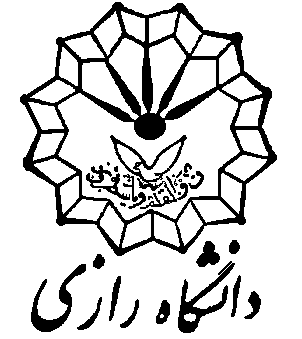 دانشکدۀ ................... گروه .................مشخصات کلّی برنامۀ درسی پیشنهادیرشتۀ..............گرایش ......................مقطع: کارشناسی/کارشناسی ارشد/دکتریدانشکدۀ: ...................تدوین در دانشگاه رازی و مصوّب شواریعالی برنامه‌ریزی آموزش عالی تاریخ: ............. فهرست مطالببخش اوّل: مشخّصات کلّی برنامۀ درسیمقدّمهضرورت و اهمیت رشتۀ پیشنهادینیازسنجی فرهنگی، اقتصادی و اجتماعیپیش‌بینی وضعیت شغلی دانش‌آموختگانمطالعۀ تطبیفی با رشتههای همنام یا موجود در دانشگاههای معتبر دنیاتشابه و تفاوت با رشتههای مرتبطمنابع درسی آزمون ورودیبخش دوم: محتوای کلّی دورهکلیات دروسدرس‌های جبرانیدرس‌های پایهدرس‌های گروه یک درس‌های گروه دومقدّمه این برنامه با هدف ایجاد اشتغال و پاسخ‌گویی به نیازهای ...........................نظر به ظرفیت بالای کشور در حوزۀ ........... و با توجه به ................، ایجاد رشتۀ ........................ گرایش ............................... در مقطع ........................................ درخواست میگردد. ضرورت و اهمیت رشتۀ پیشنهادیدلایل توجیهی تدوین برنامۀ درسی و دلایل نیاز به این دوره از دیدگاه نزدیک‌ساختن محتوای برنامۀ درسی با دانش روز، نیاز و شرائط کشور و نیاز دانشجویان، افزایش توان دانشی، بینشی و مهارتی دانشجویان و اثرگذاری بر اساس ظرفیت منطقه، استان و کشور.نیازسنجی فرهنگی، اقتصادی و اجتماعینیازسنجی فرهنگی، اقتصادی و اجتماعی بر اساس ظرفیت منطقه، استان و کشور .............................................................................پیش‌بینی وضعیت شغلی دانشآموختگانپیش‌بینی پیامدهای مورد انتظار از بازنگری و تدوین برنامۀ درسی بر توانمندیها و مهارتهای حرفه‌ای و وضعیت شغلی دانش‌آموختگانمطالعۀ تطبیقی با رشتههای همنام یا موجود در دانشگاههای معتبر دنیادر  این قسمت مطالعۀ تطبیقی برنامۀ درسی پیشنهادی با برنامههای درسی رشته‌های همنام و یا موجود در دانشگاههای معتبر ایران و جهان بیان میگردد.تشابه و تفاوت با  رشته‌های مرتبط بررسی همپوشانی برنامۀ درسی با برنامههای درسی همان رشته و سایر رشتههای مرتبط در دانشگاه در مقاطع مختلف تحصیلی نگارش شود.منابع درسی آزمون ورودیاین قسمت برای برنامههای درسی تحصیلات تکمیلی صادق است و درس‌های کنکور ورودی کارشناسی ارشد یا دکتری باید نوشته شود. کلیات درس: تعداد درس‌های جبرانیکلیات درس: تعداد درس‌های پایه و تخصصی1) درس‌های جبرانی2) درس‌های .......3) درس‌های .............بر اساس مصوبۀ جلسۀ شمارۀ ......   شورای گسترش و برنامه‌ریزی آموزش عالی در تاریخ ..... به تصویب رسیدنام رشته: نام دقیق رشته درج گرددعنوان گرایش: نام دقیق گرایش درج گرددگروه: مثلا فنی و مهندسی یا .....مقطع تحصیلی: کارشناسی/کارشناسی ارشد/دکتریکارگروه تخصصی: مثال کامپیوتر و فناوری اطلاعاتنوع مصوبه: تدوینپیشنهاد: دانشگاه رازی (دانشکدۀ .....  یا دانشکدۀ ..... با همکاری دانشکدۀ ......... )پیشنهاد: دانشگاه رازی (دانشکدۀ .....  یا دانشکدۀ ..... با همکاری دانشکدۀ ......... )برنامۀ درسی رشتۀ .....................گرایش ............................... مقطع کارشناسی/ کارشناسی ارشد/ دکتریبرنامۀ درسی رشتۀ .....................گرایش ............................... مقطع کارشناسی/ کارشناسی ارشد/ دکتریبرنامۀ درسی فوق در تاریخ ........ در شورای برنامهریزی آموزشی دانشگاه رازی به تصویب رسیده‌است.برنامۀ درسی فوق در تاریخ ........ در شورایعالی برنامهریزی آموزش عالی وزارت علوم، تحقیقات و فناوری بررسی و   تصویب گردیدبرنامۀ درسی فوق در تاریخ ........ در شورای برنامهریزی آموزشی دانشگاه رازی به تصویب رسیده‌است.برنامۀ درسی فوق در تاریخ ........ در شورایعالی برنامهریزی آموزش عالی وزارت علوم، تحقیقات و فناوری بررسی و   تصویب گردیدرئیس دانشگاه رازیمحمدنبی احمدیدبیر شورایعالی برنامه‌ریزی آموزش عالیبخش اوّل:مشخّصات کلّی برنامۀ درسیبخش دوم:محتوای کلّی دورهردیفگروه/نوع درستعداد واحد لازم1درس‌های جبرانی؟  واحدردیفگروه/نوع درستعداد واحد لازم1درس‌های پایه؟ واحد2درس‌های گروه 1؟ واحد3درس‌های گروه 2؟ واحد4سمینار25پایان نامه6جمع كل واحدها:جمع كل واحدها:؟ واحددرس‌های جبرانیمقطع کارشناسی ارشد رشتۀ ........ – گرایش .................درس‌های جبرانیمقطع کارشناسی ارشد رشتۀ ........ – گرایش .................درس‌های جبرانیمقطع کارشناسی ارشد رشتۀ ........ – گرایش .................درس‌های جبرانیمقطع کارشناسی ارشد رشتۀ ........ – گرایش .................درس‌های جبرانیمقطع کارشناسی ارشد رشتۀ ........ – گرایش .................درس‌های جبرانیمقطع کارشناسی ارشد رشتۀ ........ – گرایش .................درس‌های جبرانیمقطع کارشناسی ارشد رشتۀ ........ – گرایش .................ردیفکددرسعنوانتعداد واحدنوع واحدساعات تدریسملاحظاتشرایط: شرایط: شرایط: شرایط: شرایط: شرایط: شرایط: دروس ......مقطع کارشناسی ارشد رشتۀ ........ – گرایش .................دروس ......مقطع کارشناسی ارشد رشتۀ ........ – گرایش .................دروس ......مقطع کارشناسی ارشد رشتۀ ........ – گرایش .................دروس ......مقطع کارشناسی ارشد رشتۀ ........ – گرایش .................دروس ......مقطع کارشناسی ارشد رشتۀ ........ – گرایش .................دروس ......مقطع کارشناسی ارشد رشتۀ ........ – گرایش .................دروس ......مقطع کارشناسی ارشد رشتۀ ........ – گرایش .................دروس ......مقطع کارشناسی ارشد رشتۀ ........ – گرایش .................ردیفکددرسعنوانتعداد واحدنوع واحدساعات تدریسملاحظاتملاحظاتشرایط: شرایط: شرایط: شرایط: شرایط: شرایط: شرایط: شرایط: دروس ......دروس ......دروس ......دروس ......دروس ......دروس ......دروس ......دروس ......مقطع ........ رشتۀ ............ت – گرایش هوشمندسازی در کشاورزیمقطع ........ رشتۀ ............ت – گرایش هوشمندسازی در کشاورزیمقطع ........ رشتۀ ............ت – گرایش هوشمندسازی در کشاورزیمقطع ........ رشتۀ ............ت – گرایش هوشمندسازی در کشاورزیمقطع ........ رشتۀ ............ت – گرایش هوشمندسازی در کشاورزیمقطع ........ رشتۀ ............ت – گرایش هوشمندسازی در کشاورزیمقطع ........ رشتۀ ............ت – گرایش هوشمندسازی در کشاورزیمقطع ........ رشتۀ ............ت – گرایش هوشمندسازی در کشاورزیردیفکددرسعنوانتعداد واحدنوع واحدساعات تدریسملاحظاتملاحظاتشرایط: شرایط: شرایط: شرایط: شرایط: شرایط: شرایط: شرایط: 